СредаХудожественная деятельность (рисование).«Звездное небо»(Рисование кистью. Акварель и гуашь)Программное содержание. Учить детей тонировать мокрый лист бумаги акварельными красками. Продолжать учить рисовать кончиком кисти с гуашью точки, передавая образ звездного неба.Материал. Листы бумаги для акварели, гуашь, акварель, тонкие и широкие кисти, баночки с водой.Ход занятияПрочитайте детям стихотворение А. Блока:Спят луга, спят леса,Пала свежая роса.В небе звездочки горят,В речке струйки говорят,К нам в окно луна глядит,Малым деткам спать велит.Спросите, какую часть суток описывает поэт в своем стихотворении.Предложите ребятам изобразить ночное звездное небо. Для этого нужно широкой кистью нанести на альбомный лист много воды. Затем на кисточку набрать акварельную краску синего цвета и тонировать лист бумаги. Когда краска подсохнет, на кончик тонкой кисти набрать желтую или белую гуашь и нарисовать звезды в виде точек. 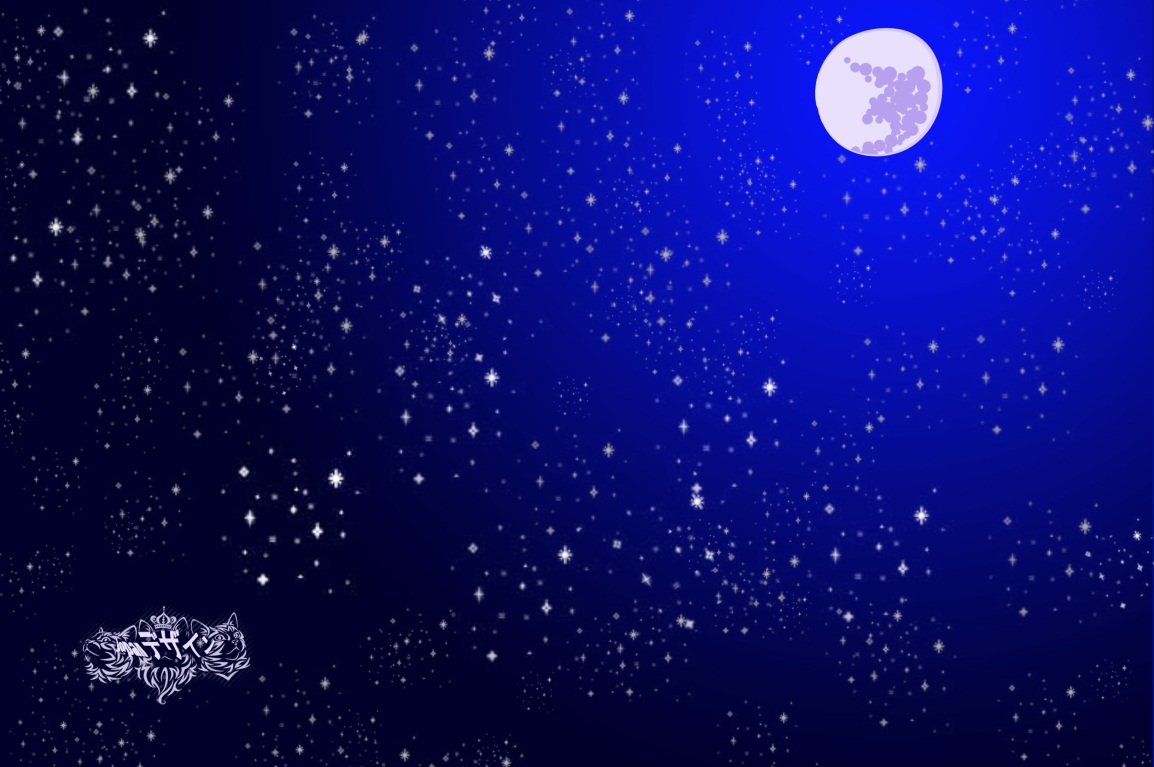 https://www.youtube.com/watch?v=o92QMX1PRd8Логопедическое занятие по развитию связной речиСоставьте с детьми рассказ по серии сюжетных картинок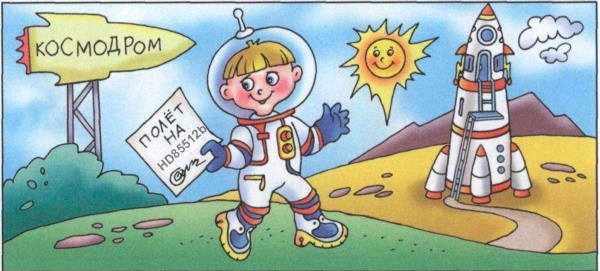 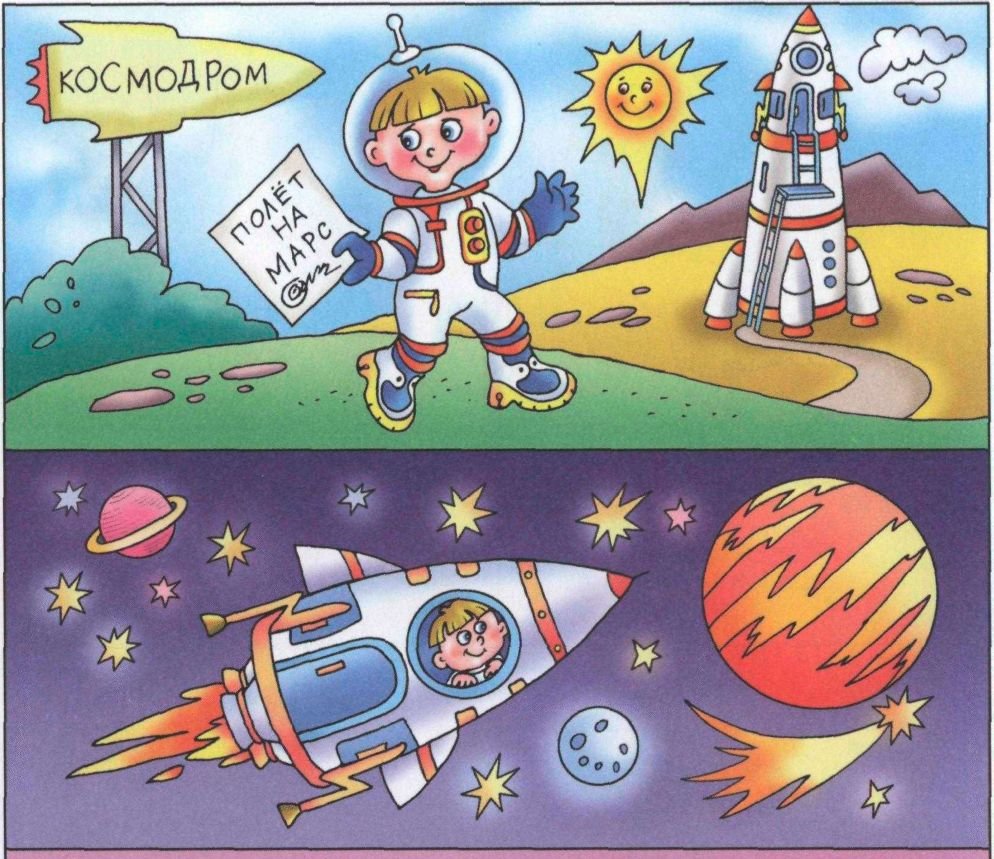 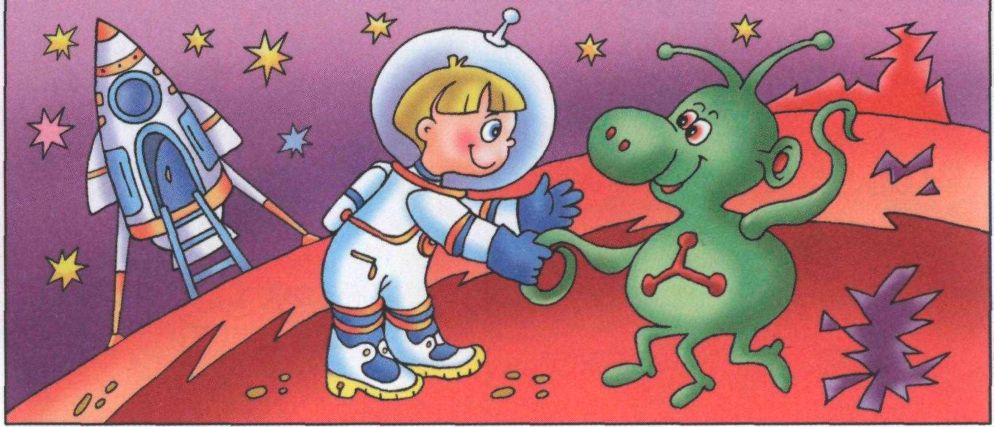 